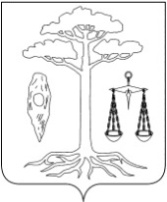 СОВЕТТЕЙКОВСКОГО МУНИЦИПАЛЬНОГО РАЙОНАшестого созыва Р Е Ш Е Н И Еот 10.02.2017 г. № 162-рг. ТейковоО  внесении   изменений   и   дополнений в   решение Совета Тейковского муниципального района от  16.12.2016 г. № 155-р  «О бюджете Тейковского муниципального  района на  2017  год и плановый период 2018 – 2019 годов»             В соответствии с Бюджетным кодексом РФ, Федеральным Законом от  06.10.2003 г. № 131-ФЗ «Об общих принципах организации местного самоуправления в Российской Федерации», Уставом Тейковского муниципального районаСовет Тейковского муниципального района РЕШИЛ:1. Внести в решение Совета Тейковского муниципального района от 16.12.2016 г. № 155-р «О бюджете Тейковского муниципального района на  2017  год и плановый период 2018 – 2019 годов» следующие изменения и дополнения:1.1. В пункте 18 решения цифры «6567,4» заменить цифрами «10567,4».2. В приложении 7 к решению: - в строке «Субсидия организациям коммунального комплекса Тейковского муниципального района на организацию обеспечения теплоснабжения потребителей в условия подготовки прохождения отопительного периода (Иные бюджетные ассигнования)  0680160050   800  5000,0» цифры «5000,0» заменить цифрами «1000,0»;- после строки «Субсидия организациям коммунального комплекса Тейковского муниципального района на организацию обеспечения теплоснабжения потребителей в условия подготовки прохождения отопительного периода (Иные бюджетные ассигнования)  0680160050   800 1000,0» вставить строку следующего содержания:«Межбюджетные трансферты на осуществление переданных полномочий сельским поселениям на организацию в границах поселений теплоснабжения населения (Межбюджетные трансферты)  0680108120   500  4000,0».3. В приложении 11 к решению: - по строке «Администрация Тейковского муниципального района   041  35085,7» цифры «35085,7» заменить цифрами «31085,7»;- по строке «Субсидия организациям коммунального комплекса Тейковского муниципального района на организацию обеспечения теплоснабжения потребителей в условия подготовки прохождения отопительного периода (Иные бюджетные ассигнования)  041  0502  0680160050  800  5000,0» цифры «5000,0» заменить цифрами «1000,0»;- по строке «Финансовый отдел администрации Тейковского муниципального района   040  25999,9» цифры «25999,9» заменить цифрами «29999,9»;- после строки «Межбюджетные трансферты на исполнение переданных полномочий сельским поселениям на участие в организации деятельности по сбору (в том числе раздельному сбору) и транспортированию твердых коммунальных отходов сельских поселений (Межбюджетные трансферты)  040  0502  0690108060  500  360,6» вставить сроку «Межбюджетные трансферты на осуществление переданных полномочий сельским поселениям на организацию в границах поселений теплоснабжения населения (Межбюджетные трансферты)  040  0502  0680108120  500  4000,0».4. Приложение 15 к решению изложить в новой редакции согласно приложению 1.Глава Тейковскогомуниципального района                              	       С.А. Семенова 